Fitted V-Neck Soft Tee $15 XXL…$17   XXXL…$18   XXXXL…$19Slim-fit, heathered V-neck tee; 60/40 combed ring spun cotton/poly. Design will be printed in white ink.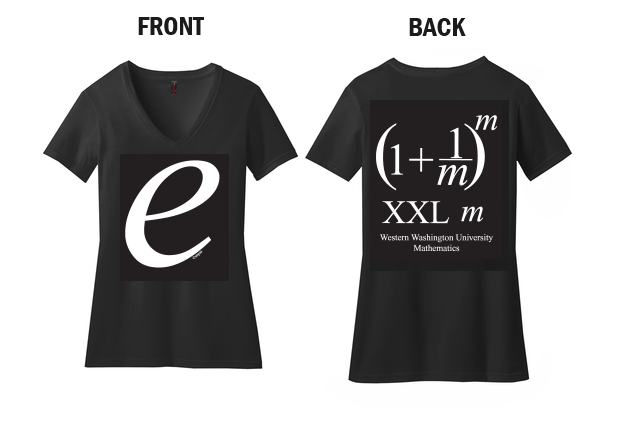 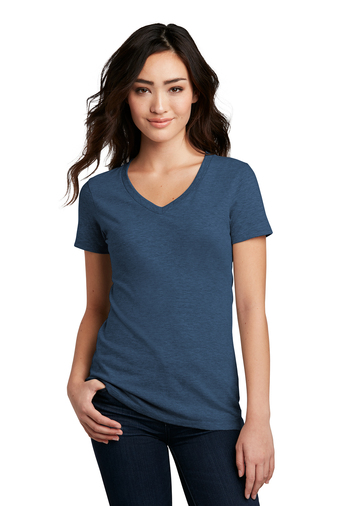 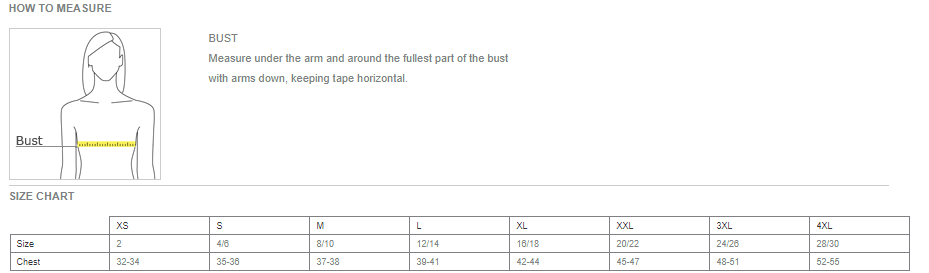 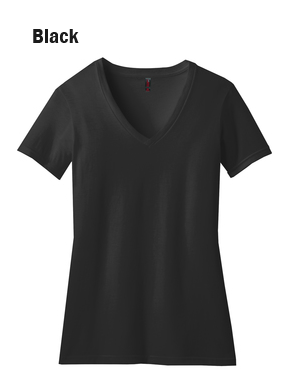 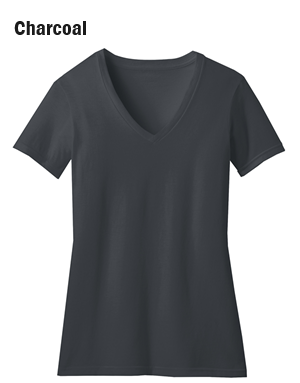 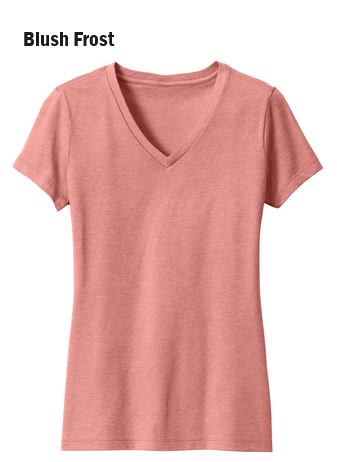 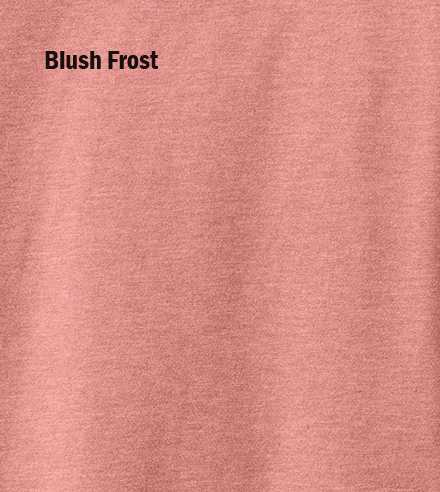 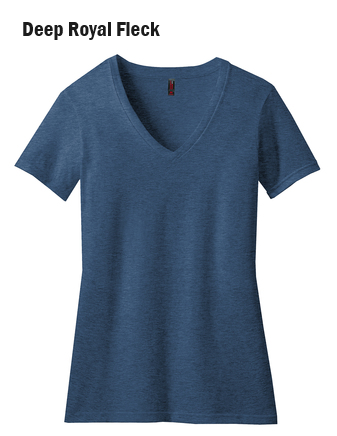 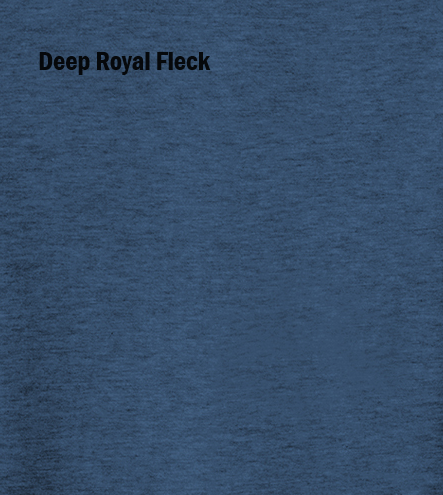 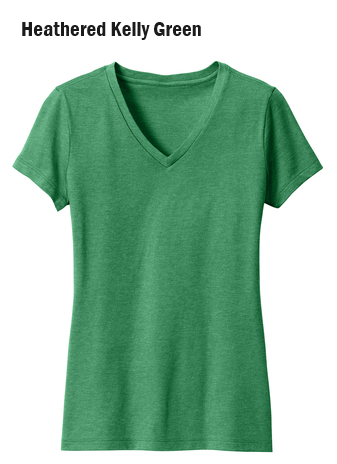 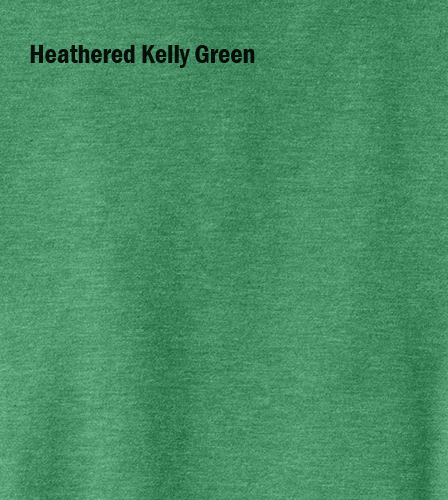 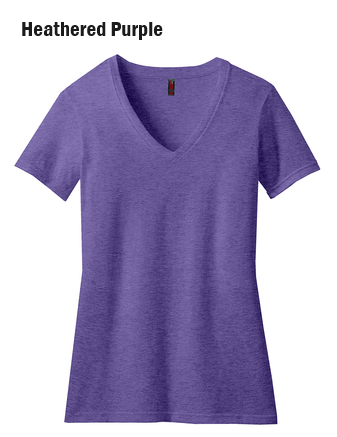 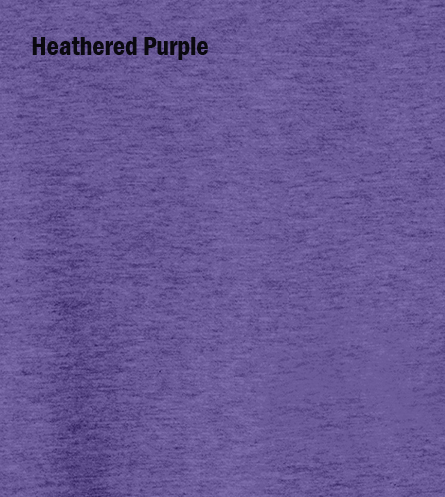 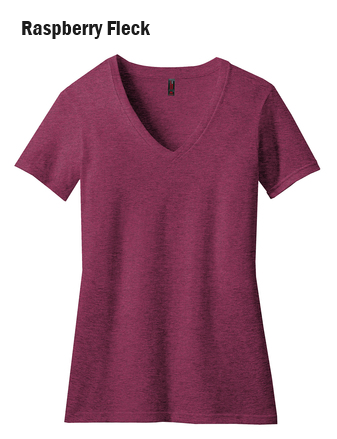 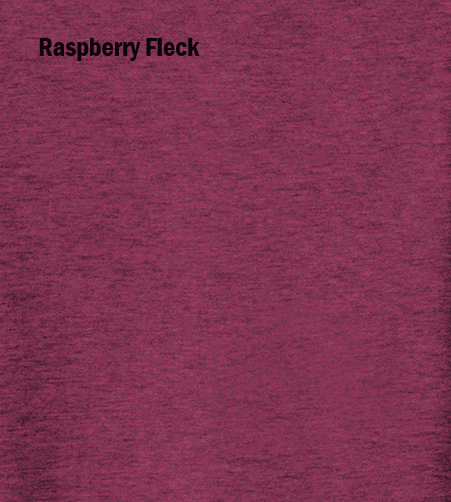 Thank you for supporting WWU MathOrder by MAY 20, 2024!https://commerce.cashnet.com/MA1_MathGear